Assignment Cover Sheet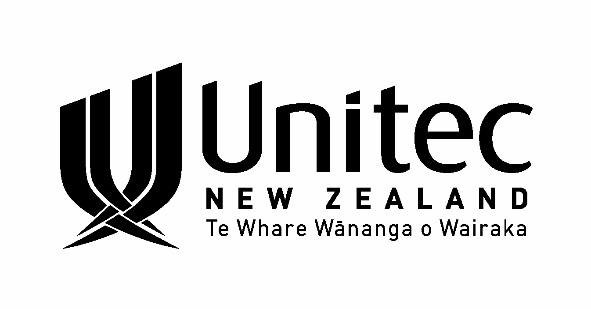 Name:  		Student ID Number:  		Student contact number:  		Course Number:  	EDUC 5905Course Name:  	   Te Kete Manaaki TangataAssignment one:  	Te Kete Rauemi o Manaaki TangataLecturer/Marker:  	Lisa HelmlingDue Date:  	Tuesday 21st April 2015 Date submitted:  	Word Count:  		Assignment Cover SheetName:  		Student ID Number:  		Student contact number:  		Course Number:  	EDUC 5905Course Name:  	   Te Kete Manaaki TangataAssignment two:   Mihimihi  	Lecturer/Marker:  	Lisa HelmlingDue Date:	Tuesday 30 June, 2015	Date submitted:  	Word Count:  		Academic conduct declarationI confirm that this assignment is my own work.Where I have used someone else’s words in my assignment directly from any other source, I have used quotation marks and have provided a full reference.Where I have gained information from other sources but have not used the actual words in my assignment, I have acknowledged the source and provided a reference.Student Signature:                                                                Date:Have a query?  Want to improve your grades next time?You could:Talk it over with your lecturer or programme directorVisit Te Puna Ako  or Maia for learning advice and supportVisit the Centre for Pacific Development and SupportContact the Ed.Collective Advocate for independent advicestudentadvocate@unitec.ac.nzFor contact details and more information, go to www.usu.co.nzHave a query?  Want to improve your grades next time?You could:Talk it over with your lecturer or programme directorVisit Te Puna Ako  or Maia for learning advice and supportVisit the Centre for Pacific Development and SupportContact the Ed.Collective Advocate for independent advicestudentadvocate@unitec.ac.nzFor contact details and more information, go to www.usu.co.nzAcademic conduct declarationI confirm that this assignment is my own work.Where I have used someone else’s words in my assignment directly from any other source, I have used quotation marks and have provided a full reference.Where I have gained information from other sources but have not used the actual words in my assignment, I have acknowledged the source and provided a reference.Student Signature:                                                                Date:Have a query?  Want to improve your grades next time?You could:Talk it over with your lecturer or programme directorVisit Te Puna Ako or Maia for learning advice and supportVisit the Centre for Pacific Development and SupportContact the Ed.Collective Advocate for independent advice:studentadvocate@unitec.ac.nzFor contact details and more information, go to www.usu.co.nz